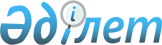 Об утверждении Единого тарифно-квалификационного справочника работ и профессий рабочих (выпуск 60)
					
			Утративший силу
			
			
		
					Приказ Министра труда и социальной защиты населения Республики Казахстан от 24 декабря 2012 года № 495-Ө-М. Зарегистрирован в Министерстве юстиции Республики Казахстан 26 декабря 2012 года № 8231. Утратил силу приказом Министра труда и социальной защиты населения Республики Казахстан от 24 сентября 2019 года № 509.
      Сноска. Утратил силу приказом Министра труда и социальной защиты населения РК от 24.09.2019 № 509 (вводится в действие по истечении десяти календарных дней после дня его первого официального опубликования).
      В соответствии со статьей 125 Трудового Кодекса Республики Казахстан в целях установления сложности определенных видов работ, присвоения квалификационных разрядов рабочим и определения правильных наименований профессий рабочих, ПРИКАЗЫВАЮ:
      1. Утвердить прилагаемый Единый тарифно-квалификационный справочник работ и профессий рабочих (выпуск 60).
      2. Департаменту труда и социального партнерства (Сарбасов А. А.) в установленном законодательством порядке обеспечить государственную регистрацию настоящего приказа в Министерстве юстиции Республики Казахстан и его официальное опубликование.
      3. Контроль за исполнением настоящего приказа возложить на Вице-министра труда и социальной защиты населения Республики Казахстан Егемберды Е. К.
      4. Настоящий приказ вводится в действие по истечении десяти календарных дней после дня его первого официального опубликования.
            Министр                                    С. Абденов Единый тарифно-квалификационный справочник
работ и профессий рабочих (выпуск 60)
Раздел 1. Общие положения
      1. Единый тарифно-квалификационный справочник работ и профессий рабочих (далее - ЕТКС) (выпуск 60) состоит из раздела: "Производство игрушек".
      2. Разряды работ установлены по их сложности без учета условий труда (за исключением экстремальных случаев, влияющих на уровень сложности труда и повышающих требования к квалификации исполнителя).
      3. Тарифно-квалификационная характеристика каждой профессии имеет два раздела.
      4. Раздел "Характеристика работ" содержит описание работ, которые должен уметь выполнять рабочий.
      5. В разделе "Должен знать" содержатся основные требования, предъявляемые к рабочему в отношении специальных знаний, а также знаний положений, инструкций и других руководящих материалов, методов и средств, которые рабочий должен применять.
      6. В тарифно-квалификационных характеристиках приводится перечень работ, наиболее типичных для данного разряда профессии рабочего. Этот перечень не исчерпывает всех работ, которые может и должен выполнять рабочий. В необходимых случаях работодатель с учетом специфики может разрабатывать дополнительные перечни работ, соответствующих по сложности их выполнения тем, которые содержатся в тарифно-квалификационных характеристиках профессий рабочих соответствующих разрядов.
      7. Кроме работ, предусмотренных в разделе "Характеристика работ", рабочий должен выполнять работы по приемке и сдаче смены, уборке рабочего места, приспособлений, инструментов, а также по содержанию их в надлежащем состоянии, ведению установленной технической документации.
      8. Наряду с требованиями к теоретическим и практическим знаниям, содержащимися в разделе "Должен знать", рабочий должен знать: правила и нормы по охране труда, производственной санитарии и противопожарной безопасности, правила пользования средствами индивидуальной защиты, требования, предъявляемые к качеству выполняемых работ (услуг), виды брака и способы его предупреждения и устранения, производственную сигнализацию, требования по рациональной организации труда на рабочем месте.
      9. Рабочий более высокой квалификации помимо работ, перечисленных в его тарифно-квалификационной характеристике, должен уметь выполнять работы, предусмотренные тарифно-квалификационными характеристиками рабочих более низкой квалификации, а также руководить рабочими более низких разрядов этой же профессии. В связи с этим работы, приведенные в тарифно-квалификационных характеристиках профессий более низких разрядов, в характеристиках более высоких разрядов, как правило, не приводятся.
      10. Данный выпуск ЕТКС предназначен для тарификации работ и присвоения квалификационных разрядов рабочим в организациях независимо от форм их собственности и организационно-правовых форм, где имеются производства и виды работ, указанные в настоящих разделах, кроме особо оговоренных случаев.
      11. При заполнении документов, подтверждающих трудовую деятельность работника, а также при изменении тарифного разряда, наименование его профессии записывается в соответствии с ЕТКС.
      12. В целях удобства пользования ЕТКС (выпуск 60) предусматривает алфавитный указатель (приложение 1), содержащий наименования профессий рабочих, диапазон разрядов и нумерацию страниц.
      13. Перечень наименований профессий рабочих, предусмотренных разделом "Производство игрушек", с указанием их наименований по действовавшему выпуску ЕТКС, указан в редакции 2009 года. Раздел 2. Производство игрушек
      1. Заготовщик материалов и деталей игрушек
      Параграф 1. Заготовщик материалов и деталей игрушек, 2-й разряд
      14. Характеристика работ:
      заготовка деталей игрушек прямолинейной формы, елочных украшений и каркасов вручную на пилах, станках, штампах, ножницах и специальных приспособлениях из картона, бумаги, целлофана, металлизированного картона, различных пленок, тканей, дерева и другим материалов;
      раскрашивание листовых материалов, насечка пленки типа хвои для елок;
      изготовление вручную, на станках и приспособлениях деталей, искусственных елок, различных геометрических фигур из проволоки;
      оклейка елочных деревянных каркасов бумагой;
      изготовление каркасов для искусственных елок, игрушек на приспособлениях с помощью пайки и сварки;
      отжиг проволоки в печах, рубка ее на отрезки;
      изготовление петель для соединения шарниров;
      раскалывание древесины на заготовки и зарубка контуров резных игрушек.
      15. Должен знать:
      принцип действия обслуживаемого оборудования, процесс изготовления деталей и каркасов и их назначение, правила безопасного применения инструмента и приспособлений, сорта, марки и сечение проволоки, способы отжига проволоки, методы сварки и пайки деталей, требования, предъявляемые к качеству заготовленных деталей и каркасов игрушек, породы и пороки древесины.
      16. Примеры работ:
      1) каркасы для кукол, животных, птиц и других игрушек разных размеров и форм – изготовление;
      2) картон металлизированный, ткань маломерная, листы целлофановые, картон и другие материалы – раскрой;
      3) пленка синтетическая - раскрой, насечка.
      Параграф 2. Заготовщик материалов и деталей игрушек, 3-й разряд
      17. Характеристика работ:
      заготовка деталей игрушек (овощей, фруктов, ягод и других) шаровидной и конусной формы из ваты на станках накруткой ее на металлические каркасы с приданием скульптурной формы изделию;
      намотка ваты вручную на металлические, деревянные и картонные каркасы деталей различных игрушек: фигурок человека, животных, птиц и зверей;
      очистка ваты и расслоение на пласты;
      нанесение клейстера вручную на поверхность игрушки для закрепления, сохранения скульптурной формы, сушка и подготовка ее к окраске;
      регулировка станков в зависимости от вида и форм изготавливаемых игрушек.
      18. Должен знать:
      устройство обслуживаемого оборудования, процесс изготовления деталей игрушек из ваты, рецептуру и способы приготовления клейстера, режим сушки заготовок, государственные стандарты и технические условия на материалы и готовую продукцию, способы контроля качества изготовления деталей игрушек.
      2. Заготовщик материалов для прессования и отделки игрушек
      Параграф 1. Заготовщик материалов для
      прессования и отделки игрушек, 2-й разряд
      19. Характеристика работ:
      заготовка материалов для прессования дроблением кусковых древесных отходов, отходов производства игрушек, пластических масс в дробильных машинах;
      просеивание на механических ситах;
      составление различных смесей и масс по заданной рецептуре в зависимости от качества и влажности поступающих материалов;
      приготовление древесноопилочной массы по рецептам;
      приготовление шпатлевок, грунтовок и клейстера вручную и в механических смесителях;
      подналадка смесителей дробильных машин и механических сит.
      20. Должен знать:
      принцип работы, безопасное обслуживание и наладку механических дробилок, смесителей и сит, номера сит, составы талька и мела, рецептуры приготовления пластмасс, шпатлевок, грунтовок клея и клейстера, дозировка компонентов и последовательность их загрузки в смеситель, требования, предъявляемые к качеству материалов и готовой продукции, пластмасс, шпатлевок, грунтовок и другие.
      3. Комплектовщик деталей игрушек
      Параграф 1. Комплектовщик деталей игрушек, 2-й разряд
      4. Характеристика работ:
      комплектование деталей игрушек простой и средней сложности конструкции по материалам, цвету и видам в комплекты;
      просчет числа деталей; сортировка комплектуемых деталей, изделий и материалов;
      проверка наличия и просчет полного комплекта деталей; подготовка и отправка комплектов материалов на обработку.
      5. Должен знать:
      правила комплектования и способы упаковки изготовленных деталей и изделий, номенклатуру, размеры и назначение деталей комплектуемых изделий, количество деталей в пачке при комплектовании узлов отдельных игрушек, сортность готовой продукции, требования, предъявляемые к качеству укомплектованной продукции.
      6. Примеры работ:
      Комплектование:
      1) детали искусственной елки;
      2) детали, раскроенные из ткани, меха, плюша, поролона, заготовок деревянных игрушек;
      3) погремушки.
      Параграф 2; Комплектовщик деталей игрушек, 3-й разряд
      7. Характеристика работ:
      комплектование деталей и узлов игрушек сложной конструкции по материалам, цвету и видам в комплекты; Просмотр деталей и узлов, проверка их размеров по чертежам и эскизам, возврат некачественных деталей и узлов для устранения дефектов; Комплектование на конвейере, сортировка и укладка скомплектованных деталей и узлов в коробки и пачки, нанесение надписей, номеров на детали и комплектуемые изделия; Укладка на стеллажи.
      8. Должен знать:
      правила и приемы комплектования деталей, ассортимент вырабатываемых изделий, Государственный стандарт на комплектуемые детали и изделия, требования, предъявляемые к качеству деталей и узлов, контрольно-измерительный инструмент и правила пользования им при сортировке и комплектовке деталей.
      9. Примеры работ:
      1) детали игрушек, головных уборов, обуви, костюмов, глазных механизмов, париков разнообразных кукол, животных - комплектование;
      2) детали пластмассовых и металлических игрушек - комплектование;
      3) игрушки озвученные - комплектование;
      4) ручки, ножки, головки и туловища кукол, животных и птиц - подбор по цвету, размерам.
      4. Красильщик материалов для игрушек 
      Параграф 1. Красильщик материалов для игрушек, 3-й разряд
      10. Характеристика работ:
      крашение различных тканей и материалов для одежды и деталей кукол, грежи, штапельного, медно-аммиачного и других искусственных волокон для париков кукол в соответствии с установленным режимом. Приготовление красильных растворов по заданной рецептуре. Наполнение ванны водой и красильным раствором. Загрузка материалов для крашения в ванну. Поддержание необходимой концентрации и уровня красильных растворов, температуры ванны. Выгрузка, прополаскивание, отжим. Подготовка окрашенных материалов для сушки.
      11. Должен знать:
      технологический процесс крашения материалов, устройство применяемого оборудования, порядок и безопасный способ загрузки и выгрузки материалов из красильного раствора, температурный режим окраски, рецептуру и способы приготовления красильных растворов, требования, предъявляемые к качеству красителей и готовых изделий.
      8. Настройщик музыкальных игрушек
      Параграф 1. Настройщик музыкальных игрушек, 3-й разряд
      12. Характеристика работ:
      настройка струнных щипковых, ударных самозвучащих, ударных перепоночных музыкальных игрушек и звуковых приборов пружинного действия. Подбор и определение тональности звучания на слух или по приборам контроля. Подготовка приборов контроля.
      13. Должен знать:
      правила настройки струнных щипковых, ударных и звуковых с приборами пружинного действия музыкальных игрушек, основы музыкальной грамоты, правила работы с приборами контроля, требования, предъявляемые к качеству музыкальных игрушек, ассортимент музыкальных игрушек.
      Параграф 2. Настройщик музыкальных игрушек, 4-й разряд
      14. Характеристика работ:
      настройка струнных смычковых, клавишных, голосовых язычковых, духовых музыкальных игрушек, игрушек с заданной мелодией и механических музыкальных игрушек. Подбор и определение тональности на слух или приборами контроля. Проверка качества настройки путем проигрывания и прослушивания.
      15. Должен знать:
      правила настройки музыкальных, струнных смычковых, клавишных, язычковых и духовых игрушек, методы настройки и правила работы с приборами контроля, требования, предъявляемые к качеству применяемых материалов.
      9. Обжигальщик игрушек
      Параграф 1. Обжигальщик игрушек, 3-й разряд
      16. Характеристика работ:
      обжиг деталей игрушек, подлежащих росписи, газовыми горелками. Подготовка деталей к обжигу, просмотр и определение их качества. Определение режимов работы газовых горелок. Регулирование подачи газа и пламени горелки. Многократный обжиг деталей. Проверка качества обжига и укладка деталей.
      17. Должен знать:
      технологический процесс обжига изготовляемых игрушек, ассортимент игрушек, конструкция и назначение газовых горелок и правила пользования ими, безопасные методы смены и установки баллонов с газом, требования, предъявляемые к качеству полиэтиленовых заготовок, правила пожарной безопасности.
      10. Окрасчик игрушек
      Параграф 1. Окрасчик игрушек, 2-й разряд
      18. Характеристика работ:
      окраска деталей игрушек краскораспылителем, кистью вручную или окунанием в один-два цвета. Морение и грунтовка, нанесение на игрушки рисунков и надписей с незначительной растушевкой и доводкой до установленного по образцу цвета. Приготовление по утвержденной рецептуре грунтовок, морилок и красителей.
      19. Должен знать:
      технологический процесс окраски, грунтовки, морения деталей игрушек, рецептуру приготовления растворов грунтовок, морилок и красителей, метод окраски игрушек в зависимости от вида материалов, качество применяемых красителей и требования, предъявляемые к качеству крашения и отделки игрушек, конструкцию и принцип безопасной работы краскораспылителей, устройство и правила эксплуатации краскораспылителей, правила регулирования струи краскораспылителя.
      Параграф 2. Окрасчик игрушек, 3-й разряд
      20. Характеристика работ:
      окраска деталей игрушек в барабанах, краскораспылителем, кистью вручную в три и более цветов. Окраска деталей игрушек методом шелкографии. Дозировка и подготовка пигментов для окрашивания в барабанах синтетических материалов. Составление различных колеров красок по заданной рецептуре. Регулирование скорости вращения галтовочного барабана в зависимости от материала, вида и размера игрушек. Регулирование работы красителей и габаритов игрушек. Подбор компонентов красителей в соответствии с видом изделия и качеством древесины. Подготовка галтовочных барабанов и краскораспылителей к работе. Загрузка, выгрузка и сушка окрашенных деталей игрушек, синтетических материалов. Устранение неисправностей, возникших в процессе работы краскораспылителей. Регулирование струи подачи сжатого воздуха из компрессора. Наблюдение за показаниями манометра компрессора.
      21. Должен знать:
      технологический процесс окраски изделий в галтовочных барабанах, правила приготовления красильных растворов, требования, предъявляемые к качеству материалов, красителей и готовых изделий.
      11. Отделочник деталей игрушек
      Параграф 1. Отделочник деталей игрушек, 3-й разряд
      22. Характеристика работ:
      отделка деталей игрушек и игрушек из пластмассы, металла, дерева, древесно-опилочной массы и других материалов. Снятие облоя с деталей игрушек и игрушек вручную на шлифовальных станках, приспособлениях. Шпатлевка швов, вмятин и неровностей на поверхности игрушек. Зачистка на шлифовальных станках и вручную швов и неровностей на поверхности игрушек после просушки. Мело-клеевая и клеевая грунтовка поверхностей деталей игрушек методом распыления, кистью или тампоном. Склеивание механизированным способом или вручную деталей игрушек. Приготовление мело-клеевого и клеевого растворов. Проверка готовых изделий и устранение обнаруженных дефектов. Подготовка краскораспылителей к работе и их регулирование. Наблюдение за показаниями манометра компрессора.
      23. Должен знать:
      методы отделки игрушек из различных материалов, рецептуру и способ приготовления клея, метод приготовления шпатлевок и грунтовок, правила склеивания деталей игрушек на прессе и вручную, способы шпатлевки, грунтовки и шлифования деталей игрушек, конструкцию пресса, шлифовального станка, краскораспылителя и безопасные методы работы на них, требования, предъявляемые к материалам для отделки игрушек.
      12. Оформитель игрушек
      Параграф 1. Оформитель игрушек, 1-й разряд
      24. Характеристика работ:
      выполнение работ по оформлению игрушек под руководством оформителя более высокой квалификации. Глажение костюмов и комплектование их по видам и размерам игрушек. Очистка игрушек от пыли и мусора, расчесывание швов. Упаковка игрушек в коробки и целлофановые пакеты.
      25. Должен знать:
      правила оформления простых игрушек по образцам, правила глажения и комплектования игрушек, способы упаковки игрушек.
      26. Примеры работ:
      1) игрушки животных, зверей, птиц - надевание фартуков, головных уборов, попон, седел и других отделок.
      Параграф 2. Оформитель игрушек, 2-й разряд
      27. Характеристика работ:
      выполнение простых работ по оформлению игрушек пришивание или вышивание, приклеивание носиков, усов, хвостов, пальцев, когтей, щечек, ушей и голов. Приклеивание или вставка глаз в образные игрушки. Разметка лицевой части головки игрушки. Приклеивание, завивание и оформление париков несложных фасонов прически и заплетение кос. Изготовление из ваты украшений и закрепление их на фигурках игрушек. Подготовка каркаса для монтажа игрушки. Нанесение клейстера на поверхность игрушки и обсыпание ее измельченным снег-стеклом. Изготовление, подбор деталей оформления по видам и размерам кукол. Одевание кукол. Расчесывание прядей искусственного волокна металлическими гребнями. Крепление игрушек на подставку.
      28. Должен знать:
      технологический процесс оформления игрушек, изготовление деталей оформления из разных материалов, ассортимент игрушек, последовательность оформления игрушек, способы нанесения клейстера на игрушки и обсыпка снег-стеклом, приемы оформления париков, методы вставки и приклеивания глаз, пришивание или вышивание носиков, усов, хвостов, пальцев, когтей, требования, предъявляемые к качеству материалов и готовых изделий.
      29. Примеры работ:
      1) фигурки деда мороза - изготовление деталей для оформления;
      2) фигурки спортсмена - изготовление деталей для оформления.
      Параграф 3. Оформитель игрушек, 3-й разряд
      30. Характеристика работ:
      выполнение работ средней сложности по оформлению игрушек. Изготовление подставки и закрепление на ней фигурок игрушки. Изготовление головных уборов разных фасонов из различных материалов. Подбор искусственного волокна по цвету, длине, толщине, прошив его на швейной машине и крепление на тесьме. Оформление кукол и вставка глаз и носов на пневмопрессах. Крепление марлевого колпачка на головки пластмассовых кукол с помощью электропаяльника. Ручная завивка париков из искусственного волокна сложного фасона прически (челки, локоны). Монтаж лапочек, хвостов, ног, клювов в фигурках птиц и придание им скульптурной формы. Пришивание или приклеивание подошв к конечностям зверей и животных с выправкой формы. Одевание образных игрушек. Изготовление подставки для закрепления игрушек. Придание игрушке скульптурной формы.
      31. Должен знать:
      режимы сушки, стиль и характер одежды для кукол различных национальностей, свойства и методы обработки капронового волокна, скульптурную форму игрушек, устройство и правила эксплуатации обслуживаемых машин, требования, предъявляемые к качеству материалов и готовых игрушек, технические условия на материалы и готовые изделия.
      32. Примеры работ:
      Игрушки:
      1) зверей, животных, птиц, фруктов, овощей, сказочных персонажей - оформление, монтаж;
      2) игрушки мягконабивные животных, зверей, птиц, снежных баб-оформление, вставка глаз, ушей, носа;
      3) куклы-одевание много-детальных костюмов, изготовление головных уборов, пошив париков, завивка;
      4) украшения елочные - оформление, монтаж.
      Параграф 4. Оформитель игрушек, 4-й разряд
      33. Характеристика работ:
      выполнение сложных работ по оформлению игрушек. Подбор украшений. Составление эскизов и художественных набросков оформления кукол костюмами разных народностей с выдержкой стиля современной одежды. Художественное оформление национальной одежды кукол. Разработка соответствующих стилей и типов одежды, обуви, головных уборов, украшений и их изготовление по размеру и фигуре игрушек. Разработка причесок для кукол разных национальностей. Оформление сюжетно-образных игрушек, изображающих ансамбль игровых сцен. Подбор по эскизу материалов для художественного оформления в соответствии с видом игрушек. Создание образцов игрушек по специальным заказам. Крепление украшений на игрушки различными способами.
      34. Должен знать:
      основы рисования, правила разработки цветового ансамбля одежды, головных уборов, причесок и обуви с отражением национальных и других особенностей, технологический процесс изготовления мягконабивных игрушек, чтение эскизов и чертежей, требования, предъявляемые к качеству материалов и готовых изделий.
      35. Примеры работ:
      1) игрушки на сюжеты народных сказок - оформление по эскизам;
      2) игрушки театральные - оформление.
      13. Прессовщик деталей для игрушек
      Параграф 1. Прессовщик деталей для игрушек, 3-й разряд
      36. Характеристика работ:
      прессование на ручных прессах и пресс-формах с электроподогревом деталей игрушек, елочных украшений из древесно-опилочных масс и масок для кукол с прокладкой ткани. Прессование холодным способом отдельных деталей игрушки и звуковых приборов из картона, бумаги, резины и других материалов. Подготовка ручного пресса к работе. Включение и выключение электронагревателей пресс-форм. Заполнение пресс-форм древесно-опилочной массой, отпрессовка и выдержка ее под давлением. Съем деталей с пресс-форм и очистка их от облоя. Очистка пресс-форм от пригара и остатков прессмассы.
      37. Должен знать:
      конструкцию пресса и правила безопасной работы на нем, температурный и технологический режим прессования, методы установки пресс-форм и требования, предъявляемые к ним, правила включения нагревателей в электросеть, емкость пресс-форм для одновременной загрузки, требования, предъявляемые к качеству сырья и материалов, принцип работы механических съемников.
      14. Разрисовщик игрушек
      Параграф 1. Разрисовщик игрушек, 3-й разряд
      38. Характеристика работ:
      разрисовка поверхности игрушек из различных материалов в один - два цвета. Разрисовка костюмов игрушек. Сушка выкрашенных игрушек. Проверка качества разрисовки, цвета и оттенка в соответствии с образцом-эталоном. Подбор деталей игрушек по формам и размерам.
      39. Должен знать:
      технологию разрисовки по эскизу, образцу, трафарету, ассортимент окрашиваемых игрушек, правила сушки игрушек, требования, предъявляемые к качеству материалов и готовых изделий.
      Параграф 2. Разрисовщик игрушек, 4-й разряд
      40. Характеристика работ:
      разрисовка поверхности игрушек из различных материалов в три-пять цветов. Растушевка рельефных париков под цвет волос. Разрисовка и нанесение самостоятельно составленных орнаментов на игрушки. Подбор тона и цвета красителей при составлении колеров согласно образцу игрушки. Приготовление красок и лаков по заданной рецептуре.
      41. Должен знать:
      художественную роспись игрушек, состав и химические свойства красителей, приемы растушевки, правила приготовления красок, лаков, последовательность обработки поверхности игрушки при повторном нанесении красок разных цветов и оттенков, правила изображения рисунка по самостоятельно составленному эскизу и подбор к ним красок с отражением определенной тематики.
      Параграф 3. Разрисовщик игрушек, 5-й разряд
      42. Характеристика работ:
      разрисовка поверхности игрушек из различных материалов в шесть-десять цветов, составление эскизов для художественной росписи игрушек. Художественная роспись лиц кукол, оформление художественных композиций на различных игрушках. Составление образцов рисунка.
      43. Должен знать:
      основы рисования и приемы росписи игрушек, правила составления эскизов, образцов рисунков различной композиции, основы прикладного искусства, требования, предъявляемые к качеству материалов, и готовых изделий.
      16. Сборщик игрушек
      Параграф 1. Сборщик игрушек, 2-й разряд
      44. Характеристика работ:
      сборка вручную игрушек из различных материалов со свариванием деталей током высокой частоты, креплением отдельных деталей шлицевым, резьбовым и другими видами соединений. Приготовление клея. Зачистка швов. Подбор деталей по габаритам. Сборка деталей при помощи лапок и других видов соединений. Посадка резиновых, пластмассовых и других шин на колеса, крепление осей. Прокол отверстий в туловище игрушек и соединение конечностей с корпусом ленточным шарниром. Набивка вручную или на набивочных машинах различными материалами деталей игрушек малых габаритов. Монтаж шарниров в конечности игрушек. Зашивка отверстий шарнированных конечностей игрушек, выравнивание деталей по контуру. Проверка качества сборки игрушек.
      45. Должен знать:
      ассортимент деталей и игрушек и процесс их сборки, техническую характеристику материалов, применяемых при сборке игрушек, способы приготовления клея, правила чтения простых чертежей и эскизов, приемы и методы сборки и набивки игрушек, требования, предъявляемые к качеству материалов игрушек.
      46. Примеры работ:
      Игрушки:
      1) ведерки, пистолеты, детали каталок, конструкторов, механических, транспортных, пирамид различных конфигураций, тележек, ящиков, стоек, колес, фар, рулей - сборка и монтаж;
      2) куклы длиной до 20 см - сборка конечностей.
      Параграф 2. Сборщик игрушек, 3-й разряд
      47. Характеристика работ:
      сборка вручную, на приспособлениях и станках различных игрушек, снабженных микро-электродвигателем, из предварительно собранных деталей по чертежам и эскизам. Сборка и монтаж отдельных деталей различных детских барабанов в узлы и готовые изделия. Сборка и монтаж игрушек из деталей древесно-опилочных масс. Соединение клеем деталей на шипах, шкантах, в шпунт и гребень. Соединение деталей игрушек при помощи шарниров, резинок, крючков, фальцевых швов и других видов соединений. Подбор деталей игрушек по образцам и габаритам. Подрезка, выравнивание и примерка деталей. Определение центра и крепление игрушек к подставкам при помощи клея, гвоздей и шурупов. Выравнивание, уплотнение и придание изделиям соответствующей формы. Вставка проволочных крючков в шарнирные диски и крепление - шарнировка вручную или на шарнировочном станке конечностей и корпусов игрушек животных, зверей, кукол. Набивка вручную или на набивочных машинах материалами деталей игрушек различных габаритов. Исправление форм деталей. Составление рецептуры клея и эмульсии. Монтаж и установка с предварительной регулировкой инерционных и заводных механизмов в корпуса собранных механических игрушек и регулировка взаимодействия их вращающихся узлов с устранением перекосов и других дефектов сборки. Проверка качества изделий и устранение обнаруженных дефектов. Заточка, правка и термообработка режущих инструментов, приспособлений. Наладка, регулировка запрессовочных приспособлений.
      48. Должен знать:
      ассортимент деталей и игрушек и процесс их сборки, способы крепления игрушек на подставки, способы выравнивания форм туловищ игрушек, физические и химические свойства материалов, применяемых при оклейке, сборке монтажа деталей игрушек, правила чтения чертежей и эскизов средней сложности, порядок монтажа инерционных и заводных механизмов, разновидность и правила установки механизмов в корпусе игрушки, методы соединения конечностей, типы шарниров, способы набивки игрушек, особенности сборки детских барабанов, требования, предъявляемые к качеству игрушек.
      49. Примеры работ:
      Сборка игрушек:
      1) автомобили, тракторы, тепловозы, дизели, подъемные краны, электротехнические игрушки, конструкторы, бильярды, фигурки животных;
      2) барабаны детские;
      3) игрушки елочные, гирлянды, ветки для елок и елки из синтетических материалов и пленок;
      4) игрушки комбинированные типа "собачка-ксилофонист";
      5) игрушки мягконабивные животных, зверей из плюша, байки, искусственного меха и других материалов;
      6) куклы.
      Параграф 3. Сборщик игрушек, 4-й разряд
      50. Характеристика работ:
      сборка и монтаж деталей в узлы и в игрушки, снабженные микро-электродвигателем и механизмом движения. Соединение деталей игрушек на сварочном электро-точечном аппарате. Сборка магнитной системы и магнито-провода, проверка магнитного потока. Монтаж и крепление контактных пластин и клемм. Припайка контактных пластин на штыри корпуса электропаяльником. Монтаж микро-электродвигателя и редуктора в корпус механической игрушки. Регулировка и наладка работы микро-электродвигателя. Отработка взаимодействия собранных узлов игрушек. Сборка и монтаж деталей в коробки пульта управления. Соединение электробатарей с микро-электродвигателем. Сборка кинематики механизмов. Подготовка к работе электропаяльника и аппарата точечной сварки, их регулирование и наладка. Сборка образцов игрушек для запуска в массовое производство, для экспонирования на выставках, ярмарках и предназначенных на экспертный совет. Подбор и раскрой материала по самостоятельно разработанному лекалу и чертежу. Сборка деталей глазных механизмов игрушек, изготовленных из целлулоида, полистирола и других материалов. Регулировка вращения глаз. Монтаж их на установке в готовые изделия.
      51. Должен знать:
      ассортимент и процесс сборки игрушек с микро-электродвигателем, кинематику механизмов и редукторов заводной и электрифицированной, шагающей игрушки, правила чтения сложных чертежей и эскизов, устройство и правила работы с аппаратами электро-точечной сварки, порядок разработки эскизов, чертежей на сборку и изготовление по ним образцов игрушек, требования, предъявляемые к качеству игрушек, правила обслуживания и наладки оборудования и приспособлений.
      52. Примеры работ:
      Сборка игрушки с монтажом микродвигателей и пультами управления:
      1) автомобили, тракторы;
      2) баржи, теплоходы.
      Параграф 4. Сборщик игрушек, 5-й разряд
      53. Характеристика работ:
      сборка и монтаж глазных механизмов в головки кукол. съем затылочной части головы пластмассовой куклы для установки глазного механизма. подрезка, зачистка глазных отверстий по форме глазного яблока. крепление глазного механизма в гнезде головки куклы с соблюдением правильности сборки и параллельности движения глаз при разных положениях куклы, заливка гипсовым раствором деталей крепления глазных механизмов в гнезда головок кукол из древесноопилочных масс. распайка колодочек и концов пластины и припайка их к головке куклы из пластмассы. Отработка движения глазного механизма и придание глазам правильного положения. Установка определенного положения глаз в разных положениях куклы по замыслу художника. Проверка качества вмонтированных глазных механизмов.
      54. Должен знать:
      последовательность сборки и монтажа глазного механизма в головку куклы, приемы пайки, регулировка монтажных приспособлений, установок, требования, предъявляемые к качеству сборки и монтажа глазного механизма.
      15. Сборщик музыкальных и озвученных игрушек
      Параграф 1. Сборщик музыкальных и озвученных игрушек, 3-й разряд
      55. Характеристика работ:
      сборка мехов, клавиатуры, дек, дисков голосовых планок и монтаж их внутри музыкальных игрушек и звуковых приборов.
      56. Должен знать:
      последовательность сборки и монтажа деталей и узлов, ассортимент детских музыкальных игрушек и звуковых приборов, основы музыкальной грамоты, требования, предъявляемые к качеству музыкальных игрушек, способы устранения дефектов.
      57. Примеры работ:
      1) балалайки, гитары – монтаж;
      2) органчики, меховые камеры гармоник, гармоники губные-сборка.
      Параграф 2. Сборщик музыкальных и озвученных игрушек, 4-й разряд
      58. Характеристика работ:
      сборка и монтаж узлов, звуковой части ударно-клавишного и клавишного механизмов и корпусов музыкальных игрушек. Проверка качества собираемых узлов музыкальных игрушек. Регулировка взаимодействия собранных деталей и узлов. Проверка качества сборки и звучания в соответствии с установленной тональностью по всему диапазону. Сборка, настройка и регулировка звуковых приборов различных типов.
      59. Должен знать:
      правила установки и допуски крепления деталей и узлов в корпусе музыкальной игрушки, способы крепления узлов и механизмов, приемы и правила сборки звуковых приборов, технические требования, предъявляемые к материалам и собранным музыкальным игрушкам и звуковым приборам.
      60. Примеры работ:
      1) металлофон - комплектование и крепление пластин;
      2) пианино и рояли - сборка корпусов, монтаж голосовых стержней;
      3) планки голосовые - установка на резонаторы;
      4) приборы звуковые - сборка и настройка;
      5) резонаторы и голосовые пластинки гармоники, саксофона, кларнета и флейты - монтаж и сборка;
      6) шкатулки музыкальные - сборка и настройка.
      16. Сборщик электроигр
      Параграф 1. Сборщик электроигр, 3-й разряд
      61. Характеристика работ:
      сборка деталей электроигр в узлы с намоткой на приспособление шнура и проволоки. Резка провода, трубки, проволоки и шнура по размерам. Зачистка концов проводников и монтаж их с припайкой клемм. Травление и обезжиривание проводника в растворе каустической соды. Намагничивание в магнитном поле и резка магнитов по размеру на установках. Вырубка отверстий на щите электроигры, выставка скрепок. Проверка качества монтажа на взаимодействие узлов и правильность работы электроигры.
      62. Должен знать:
      ассортимент и технологический процесс сборки деталей в узлы, техническую характеристику материалов, применяемых для изготовления электроигр, порядок сборки узлов, чтение простых чертежей и электросхем, правила безопасного пользования электроинструментом, требования, предъявляемые к качеству электроигр, правила и способы намагничивания магнитов.
      Параграф 2. Сборщик электроигр, 4-й разряд
      63. Характеристика работ:
      сборка электроигр с монтажом проводов, клемм, батареечного и лампового контактов. Установка клемм переключения, лампового контакта, электролампочек, батарейки. Крепление соединительных узлов с ламповым контактом. Присоединение и крепление шнура к патрону. Монтаж клемм с условным сигналом электролампы. Проверка качества монтажа на взаимодействие узлов и правильность работы электроигры.
      64. Должен знать:
      ассортимент изготовляемых электроигр, технологический процесс сборки деталей и узлов с монтажом электросхемы, способы монтажа проводов на щите электроигры, свойства материалов, применяемых при сборке электроигр, основы электротехники, правила пользования схемами соединений, чтение чертежей, заточку, правку и термообработку слесарного инструмента, требования, предъявляемые к качеству электроигр.
      17. Сушильщик деталей и игрушек
      Параграф 1. Сушильщик деталей и игрушек, 2-й разряд
      65. Характеристика работ:
      сушка деталей и игрушек из разных материалов в паровых, электрических и калориферных сушильных камерах. Подготовка к работе сушильных камер. Установка и регулировка температурных режимов сушки. Размещение изделий в сушильных шкафах, камерах, наблюдение за режимом работы. Определение качества деталей игрушек после сушки. Устранение мелких неисправностей в работе сушильных камер. Загрузка и разгрузка сушильных камер. Периодическая проверка качества сушки.
      66. Должен знать:
      ассортимент изготовляемых игрушек, технологический процесс сушки деталей, игрушек, конструкции, принцип работы и правила эксплуатации сушильного оборудования, технические характеристики сырья и материалов, правила пользования измерительными приборами, требования, предъявляемые к качеству высушенных изделий, правила пожарной безопасности.
      18. Формовщик деталей и игрушек
      Параграф 1. Формовщик деталей и игрушек, 2-й разряд
      67. Характеристика работ:
      формование целлулоидной массы на различном оборудовании. Резка целлулоидной массы на бруски определенных размеров и удаление механическим ножом сухой корки. Подготовка гильотинных ножниц, массорубок. и механических ножей к работе. Определение режимов работы массорубок. Наблюдение за процессом уплотнения массы. Проверка готовности целлулоидной массы по удельному весу и плотности. Многократная загрузка целлулоидных брусков массорубки для брикетирования. Изготовление целлулоидных трубок различных диаметров и резка их гильотинными ножницами на брикеты определенного размера. Проверка качества брикетов и укладка их в тару. Заточка и правка режущего инструмента.
      68. Должен знать:
      рецептуру приготовления целлулоидной массы, ее виды и свойства, требования, предъявляемые к качеству целлулоидной массы, режим работы массорубок, конструкцию и технические характеристики гильотинных ножниц, механического ножа и массорубок, правила заточки и правки режущего инструмента, правила безопасной работы на оборудовании.
      Параграф 2. Формовщик деталей и игрушек, 3-й разряд
      69. Характеристика работ:
      формование деталей и игрушек из целлулоидной трубки на различном оборудовании. размягчение заготовки в горячей воде и придание ей необходимой формы по установленному образцу с закреплением ее в холодной воде. Подбор фильер для каждого вида изделия по форме, рисунку, размеру и качеству целлулоида. Проверка качества готовых изделий и комплектовка их в пачки.
      70. Должен знать:
      технологический процесс формования деталей игрушек из целлулоида, физико-химические свойства целлулоида при нагревании и охлаждении, виды используемых фильер, требования, предъявляемые к качеству изделий, правила безопасной работы.
      19. Электроворсовальщик
      Параграф 1. Электроворсовальщик, 2-й разряд
      71. Характеристика работ:
      ворсование игрушек и других деталей и изделий на ворсовальных машинах различных марок в электростатическом поле под руководством электроворсовальщика более высокой квалификации. Резка волокна на ворсорезке. Сортировка грежи и искусственного волокна по цвету, длине, эластичности и толщине. Приготовление клея по заданной рецептуре. Подклеивание отдельных прядей волокна и сушка их в сушильных камерах и аппаратах. Очистка волокна от клея путем промыва его в ванне с теплой водой. Просушка ворса в сушильных камерах. Просеивание ворса через сито и отделение от общей массы мелкого ворса. Установка развода ножа на ворсорезке по длине ворса.
      72. Должен знать:
      химические свойства искусственного волокна и технологию его обработки, способы приготовления клея и приемы наложения его на волокно, конструкцию ворсорезки и правила работы на ней, режим работы ворсорезки, температурный режим сушки искусственного волокна, требования, предъявляемые к качеству искусственного волокна, клея, ворса, метод и последовательность просеивания ворса через сито.
      Параграф 2. Электроворсовальщик, 3-й разряд
      73. Характеристика работ:
      ворсование игрушек и других деталей и изделий на ворсовальных аппаратах различных марок в электростатическом поле высокого напряжения. Ручное вибрирование игрушек для получения равномерного слоя ворса по всей поверхности. Регулировка струи форсунки аппарата в соответствии с длиной ворса. Приготовление масляной краски необходимого колера, подготовка ворса и игрушек к ворсованию. Установка различных видов игрушек на вилку-держатель аппарата и регулировка его во время подачи ворса. Окраска игрушек масляной краской вручную или краскораспылителем. Сушка, очистка и комплектовка ворсованных игрушек.
      74. Должен знать:
      технологический режим ворсования и правила его регулировки, устройство ворсовальных аппаратов, электрической сушилки, методы окраски игрушек для ворсования и способы нанесения ворса, температурный режим сушки ворсованных игрушек, способ регулировки подачи струи воздуха из аппарата, требования, предъявляемые к качеству игрушек. Алфавитный указатель профессий рабочих
					© 2012. РГП на ПХВ «Институт законодательства и правовой информации Республики Казахстан» Министерства юстиции Республики Казахстан
				Утвержден
приказом Министра труда и
социальной защиты населения
Республики Казахстан
от 24 декабря 2012 года № 495 -ө-мПриложение 1 к
Единому тарифно-квалификационному справочнику
работ и профессий рабочих (выпуск 60)
№
п/п
Наименование профессии
Диапазон разрядов
Стр.
1
Заготовщик материалов и деталей игрушек
2-3
2
2
Заготовщик материалов для прессования и отделки игрушек
2
3
3
Комплектовщик деталей игрушек
2-3
4
4
Красильщик материалов для игрушек
3
5
5
Настройщик музыкальных игрушек
3-4
5
6
Обжигальщик игрушек
3
6
7
Окрасчик игрушек
2-3
6
8
Отделочник деталей игрушек
3
7
9
Оформитель игрушек
1-4
7
10
Прессовщик деталей для игрушек
3
9
11
Разрисовщик игрушек
3-5
10
12
Сборщик игрушек
2-5
11
13
Сборщик музыкальных и озвученных игрушек
3-4
14
14
Сборщик электроигр
3 - 4
15
15
Сушильщик деталей и игрушек
2
16
16
Формовщик деталей и игрушек
2 - 3
16
17
Электроворсовальщик
2 - 3
17